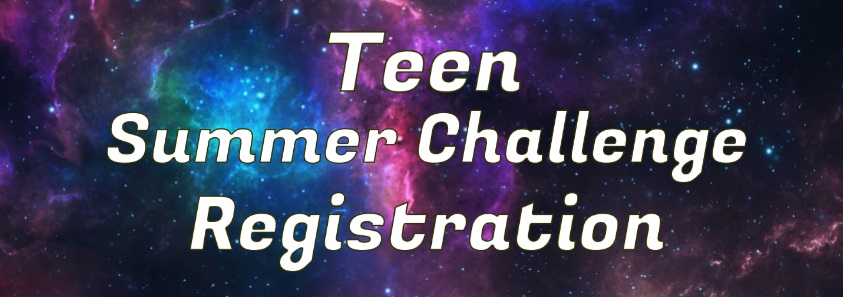 Registration Form - TeenPlease fill out and return. Name: _____________________________________Age: _______________________________________Hometown: _________________________________School (if applicable): _________________________Phone Number: ______________________________Email: ______________________________________Phone number and email will only be used to contact you in the event that you win a prize.